SAMPLE PAPER (2013)CLASS – XSUBJECT : PHYSICS                              SECTION--A       { ALL QUESTIONS CARRY 1 MARK EACH} Q.1	The magnification produced by a  mirror is -1. What does this mean?Q.2	Find the focal length of a lens of power +1.5 D. What type of lens is this?Q.3	Name the component of white light that deviates the least and the component that deviates the 	most while passing through the glass prism.Q.4	 How are power and focal length of a lens related? You are provided with two lenses of focal 	lengths 20 cm and 40 cm resp. which lens will you use to obtain more convergent light?Q.5	A ray of light travelling in glass  enters obliquely into water . Does the light ray bend towards the normal or away from the normal? Why?                              SECTION--B      {ALL QUESTIONS CARRY 2 MARKS EACH} Q.6    Why do star twinkle but planet do not twinkle at all.Q.7    (i)How is the refractive index of an optical medium related to the  Wave length of light in that                  medium.         (ii)“The refractive index of a substance X is 2.42” what is the meaning of this statement in  relation                  to the speed of the light?Q.8   An object 5.0 c in length is placed at a distance of 20 cm in front of a convex mirror of radius of                    curvature 30 cm. find the position of the image, its nature . Q.9   (i)What sign convention has been given to the focal length of (i) convex lens  (ii) concave mirror        (ii)Give the Cartesian sign convention for     (a) height of object  	(b) height of virtual imageQ.10 A convex mirror used for rear-view on an automobile has a radius of curvature of 3.00 m. if a bus          is located at 5.00 m from this mirror, find the position, nature and size of the image.Q.11 The speed of light in water is 2.25x108m/s. if the speed of light in vacuum be 3x108 m/s. calculate          the refractive index of the water.                                                SECTION--C     { ALL QUESTIONS CARRY 3 MARKS EACH}  Q.12  Two thin leses of focal length +10 cm and – 5 are kept in contact. What is the focal length and 	power of the combination.Q.13  A concave lens of focal length 30 cm forms an image 20 cm from the lens. How far is the object           placed from the lens? Draw the ray diagram.                                SECTION--D      { ALL QUESTIONS CARRY 5 or 6 MARKS EACH}  Q.14	A person cannot see objects far than 120 cm from his eyes while a person with normal vision 	can see objects upto  infinity  from his eyes . find the nature, the focal length and the power of the 	correcting lens used for the defective vision.Q.15	(a) A concave lens has focal length of 15 cm. At what distance should the object from the lens be 	      placed so that it forms an image 10 cm from the lens? Also find the magnification produced by                      the lens.	(b) A glass prism is able to produce a spectrum when light passes through it but a glass slab does 	      not produce any spectrum. Explain why is it so.Q.16	(a) What is Hypermetropia? State the two causes of it. With the help of the lebelled ray diagram  	      show :-  (i) The eye defect Hypermetropia	(ii) Correction of Hypermetropia  using lens. 	(b) Why is normal eye unable to focus on an object within 10 cm from the eye. 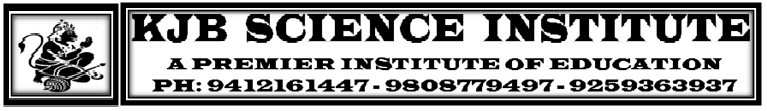 